АДМИНИСТРАЦИЯ ГОРОДА НОРИЛЬСКАКРАСНОЯРСКОГО КРАЯРАСПОРЯЖЕНИЕ25.06.2024	                                       г. Норильск                                              № 4585О внесении изменения в распоряжение Администрации города Норильска от 14.08.2015 № 4547В целях урегулирования отдельных вопросов, связанных с изменением структуры органов местного самоуправления муниципального образования город Норильск,1. Внести в распоряжение Администрации города Норильска от 14.08.2015 № 4547 «О комиссии по формированию кадрового резерва муниципальных служащих Администрации города Норильска» (далее – Распоряжение) следующее изменение:1.1. Состав комиссии по формированию кадрового резерва муниципальных служащих Администрации города Норильска, утвержденный Распоряжением, изложить в редакции согласно приложению к настоящему распоряжению. 2. Разместить настоящее распоряжение на официальном сайте муниципального образования город Норильск.Глава города Норильска                                                                             Д.В. КарасевПриложение к распоряжению Администрации города Норильскаот 25.06.2024 № 4585УТВЕРЖДЕНраспоряжением Администрации города Норильскаот 14.08.2015 № 4547Составкомиссии по формированию кадрового резерва муниципальных служащих Администрации города НорильскаГлава города Норильска, председатель комиссииНачальник отдела по работе с персоналом и наградной политике Управления по персоналу Администрации города Норильска, секретарь комиссииЧлены комиссии:Заместитель Главы города Норильска по общественно-политической работеЗаместитель Главы города Норильска по информационной политике и перспективному развитию (принимает участие в работе комиссии при рассмотрении вопроса о включении в кадровый резерв гражданина (муниципального служащего) на должность, замещаемую в курируемых им структурных подразделениях Администрации города Норильска)Заместитель Главы города Норильска по социальной политике (принимает участие в работе комиссии при рассмотрении вопроса о включении в кадровый резерв гражданина (муниципального служащего) на должность, замещаемую в курируемых им структурных подразделениях Администрации города Норильска)Заместитель Главы города Норильска по земельно-имущественным отношениям (принимает участие в работе комиссии при рассмотрении вопроса о включении в кадровый резерв гражданина (муниципального служащего) на должность, замещаемую в возглавляемом им структурном подразделении Администрации города Норильска)Заместитель Главы города Норильска по городскому хозяйству (принимает участие в работе комиссии при рассмотрении вопроса о включении в кадровый резерв гражданина (муниципального служащего) на должность, замещаемую в курируемых им структурных подразделениях Администрации города Норильска)Заместитель Главы города Норильска по экономике и финансам – начальник Финансового управления Администрации города Норильска (принимает участие в работе комиссии при рассмотрении вопроса о включении в кадровый резерв гражданина (муниципального служащего) на должность, замещаемую в курируемых им структурных подразделениях Администрации города Норильска)Заместитель Главы города Норильска по строительству и реновации (принимает участие в работе комиссии при рассмотрении вопроса о включении в кадровый резерв гражданина (муниципального служащего) на должность, замещаемую в курируемых им структурных подразделениях Администрации города Норильска)Заместитель Главы города Норильска по дорожно-транспортной инфраструктуре и благоустройству - начальник Управления дорожно-транспортной инфраструктуры Администрации города Норильска (принимает участие в работе комиссии при рассмотрении вопроса о включении в кадровый резерв гражданина (муниципального служащего) на должность, замещаемую в курируемых им структурных подразделениях Администрации города Норильска)Начальник Управления по персоналу Администрации города НорильскаНачальник структурного подразделения Администрации города Норильска (принимает участие в работе комиссии при рассмотрении вопроса о включении в кадровый резерв гражданина (муниципального служащего) на должность, замещаемую в возглавляемом им структурном подразделении Администрации города Норильска)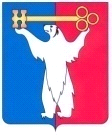 